Сумська міська радаVІІ СКЛИКАННЯ XXXVIII СЕСІЯРІШЕННЯвід 28 березня 2018 року № 3165-МРм. СумиРозглянувши звернення громадянки, надані документи, відповідно до протоколу засідання постійної комісії з питань архітектури, містобудування, регулювання земельних відносин, природокористування та екології Сумської міської ради від 01.03.2018 № 109, статей 12, 81, 118, 121, 122, частини 6 статті 186 Земельного кодексу України, статті 50 Закону України «Про землеустрій», керуючись пунктом 34 частини першої статті 26 Закону України «Про місцеве самоврядування в Україні», Сумська міська рада  ВИРІШИЛА:Затвердити проект землеустрою щодо відведення земельної ділянки та надати у власність земельну ділянку Рощенко Вірі Юріївні (2320216260) за адресою: м. Суми, проспект Козацький, площею 0,0808 га, кадастровий номер 5910136300:14:003:0035. Категорія та функціональне призначення земельної ділянки: землі житлової та громадської забудови Сумської міської ради для будівництва і обслуговування житлового будинку, господарських будівель і споруд (присадибна ділянка).Секретар Сумської міської ради                                                         А.В. БарановВиконавець: Клименко Ю.М.                      Бондаренко Я.О.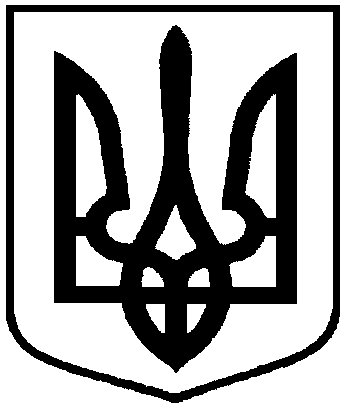 Про надання земельної ділянки у власність члену сім’ї загиблого учасника АТО Рощенко В.Ю за адресою: м. Суми, проспект Козацький